overview of the financial situation of the ioc special accountas at year end 2021 (in US dollars)In accordance with the Financial Report for the period 1 January 2020 to 31 December 2021 presented further down in this document, the total income amounted to $6,093,445.76 (comparative 31.12.2019 – $3,472,274.33, while total expenditure for the same period amounted to $3,365,010.89 (comparative 31.12.2019 – $3,588,796.65). The increase is largely due to the contribution by the Norwegian Agency for Development Cooperation (NORAD) in the amount of NOK 10 million to the General Account (191IOC9000) and NOK 10 million to the sub-account dedicated to the UN Decade of Ocean Science for Sustainable Development (193UND2040).At the end of year 2021, only $259,234 were firmly committed by donors.At the end of year 2021, the Fund balance amounted to $6,282,617.86 (comparative 31.12.2019 – $3,528,529.36), with the following breakdown:General reserves:		$ 4,042,690.37	(comparative 31.12.2019 – $ 2,897,673.23)JCOMMOPS:			$    190,381.05	(comparative 31.12.2019 – $      96,354.57)IOTWMS ICG Secretariat:	$    654,379.08	(comparative 31.12.2019 – $    534,501.56)UN Decade of OceanScience for SustainableDevelopment:			$ 1,395,167.36In accordance with Articles 8.2 and 8.3 of the Financial Regulations for the IOC Special Account, the above-mentioned balance is carried over to year 2022 for the implementation of the budget approved by the IOC Governing Bodies. In this context, the proposal for a revision of budgetary allocations adopted by the Assembly through IOC Resolution A-31/2 is submitted for the approval by the Executive Council in Table 1.Table 2 provides the forecast for 2022–2023 as at year end 2021.table 1. proposed revised budgetary allocations for 2022–2023table 2. FORECAST 2022–2023ANNEX I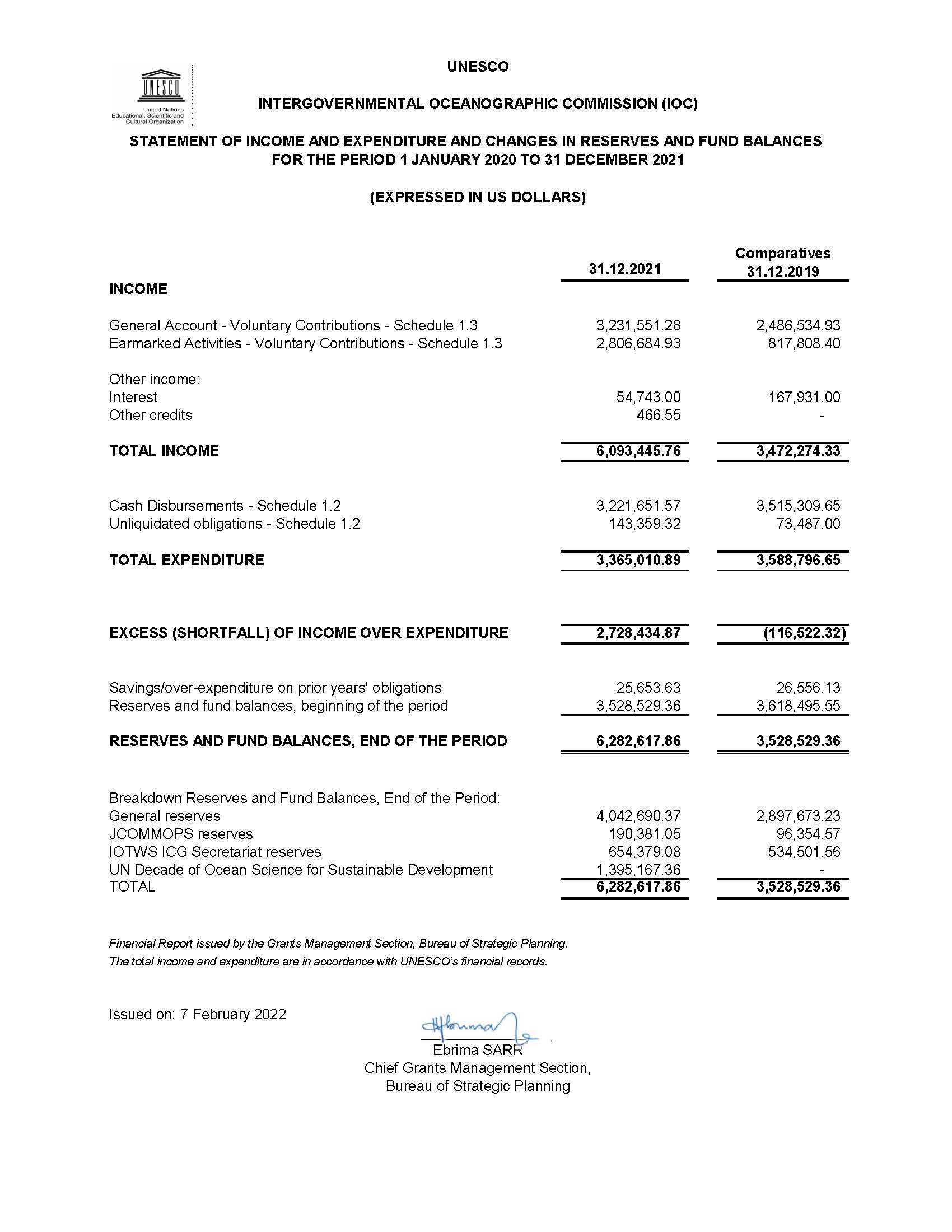 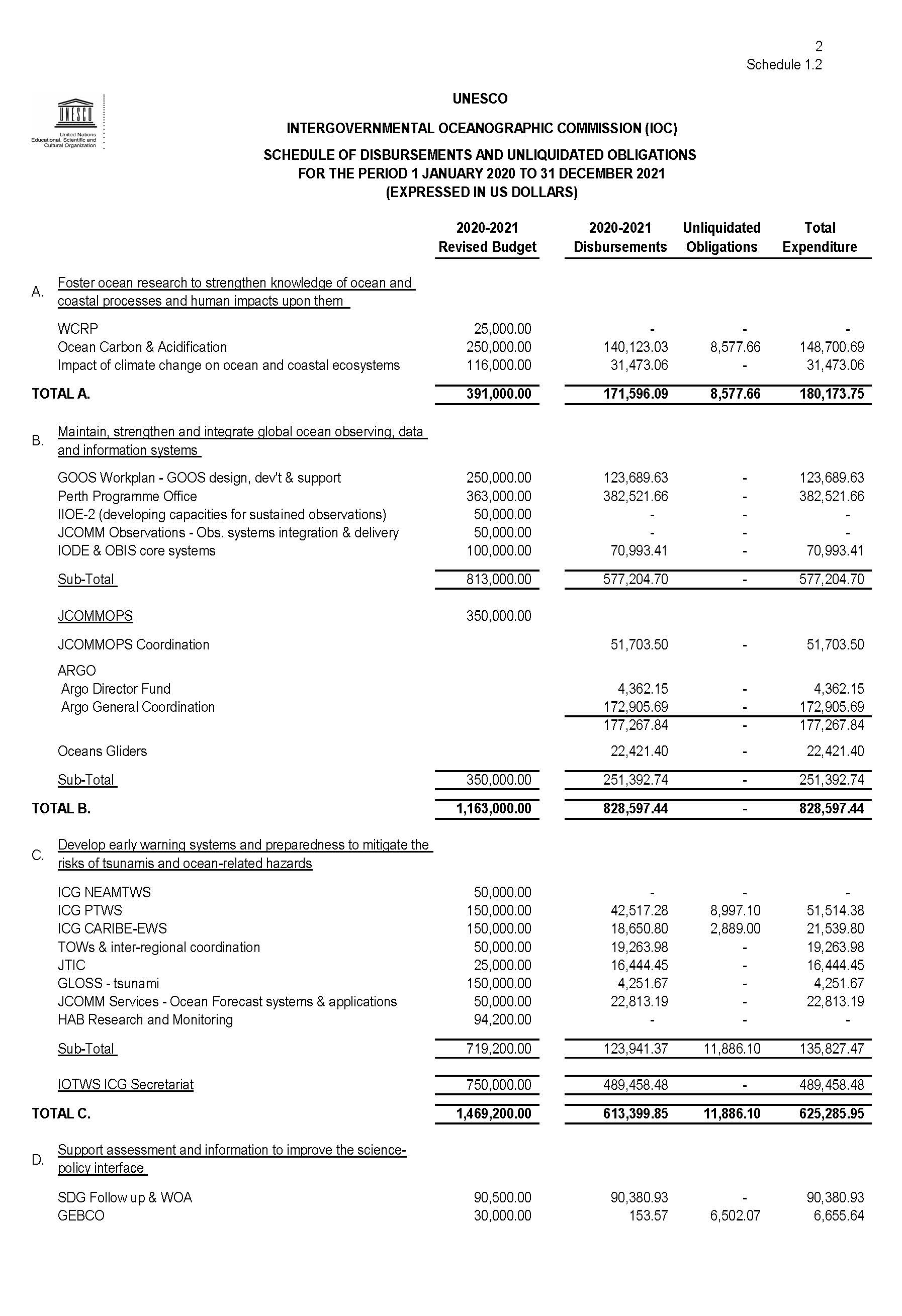 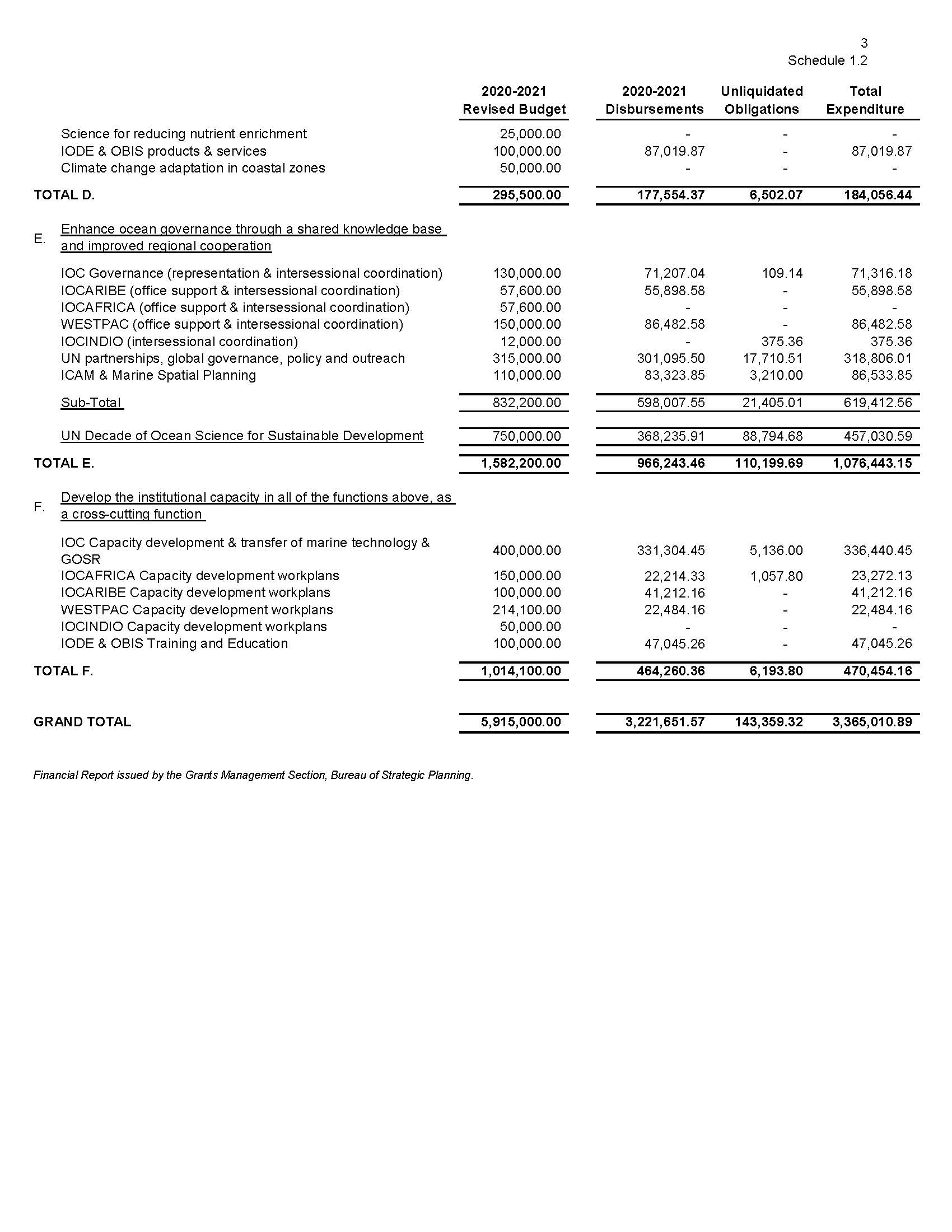 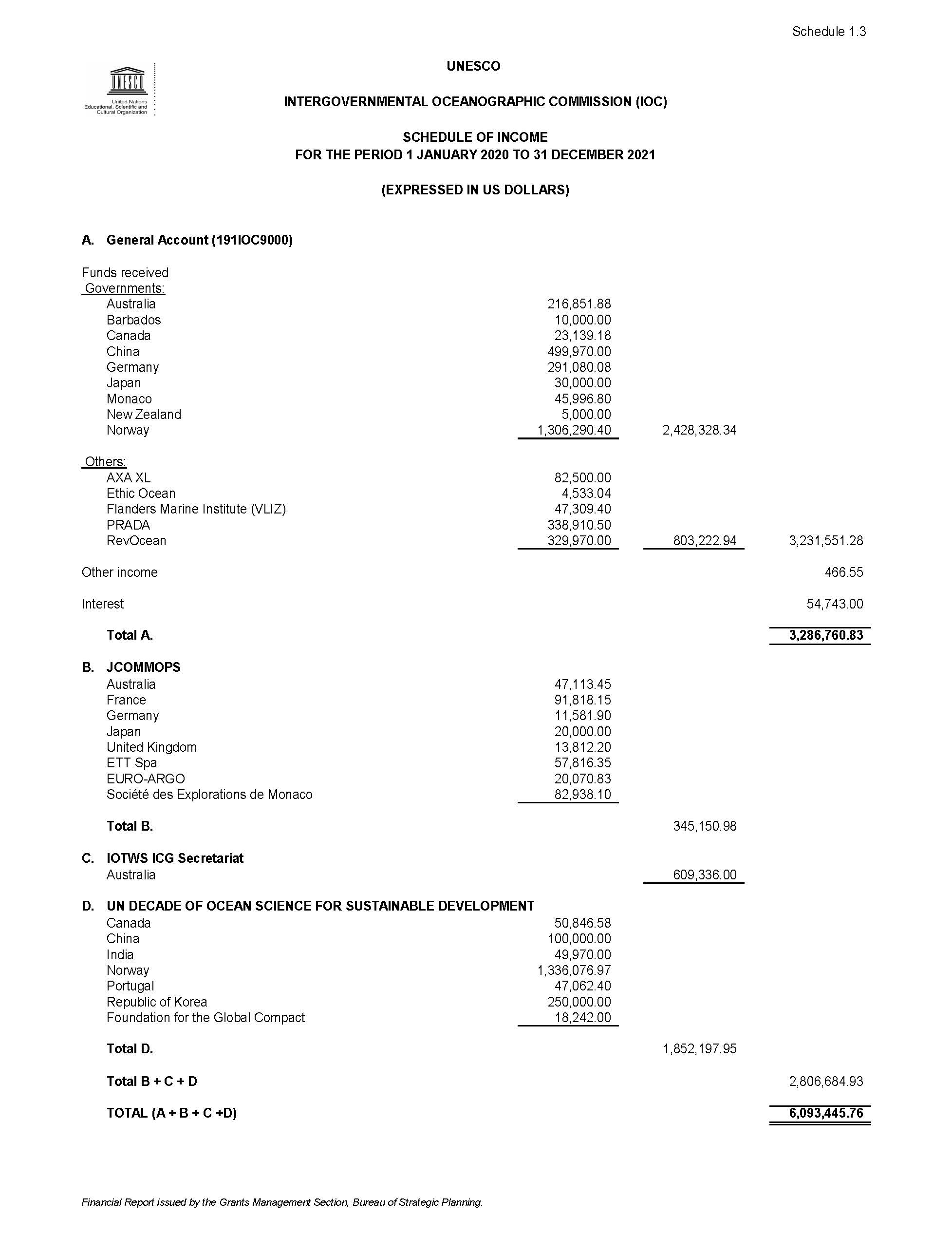 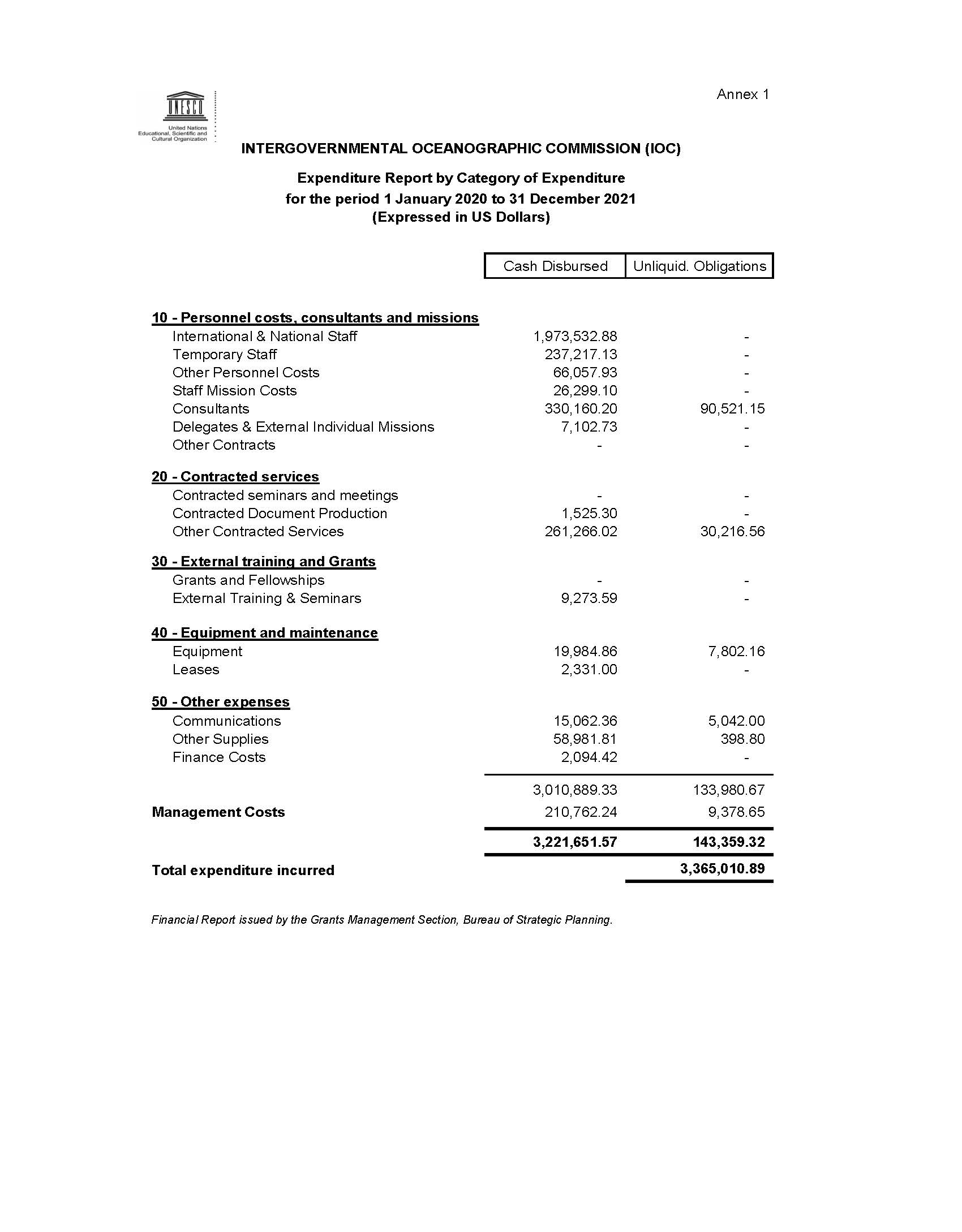 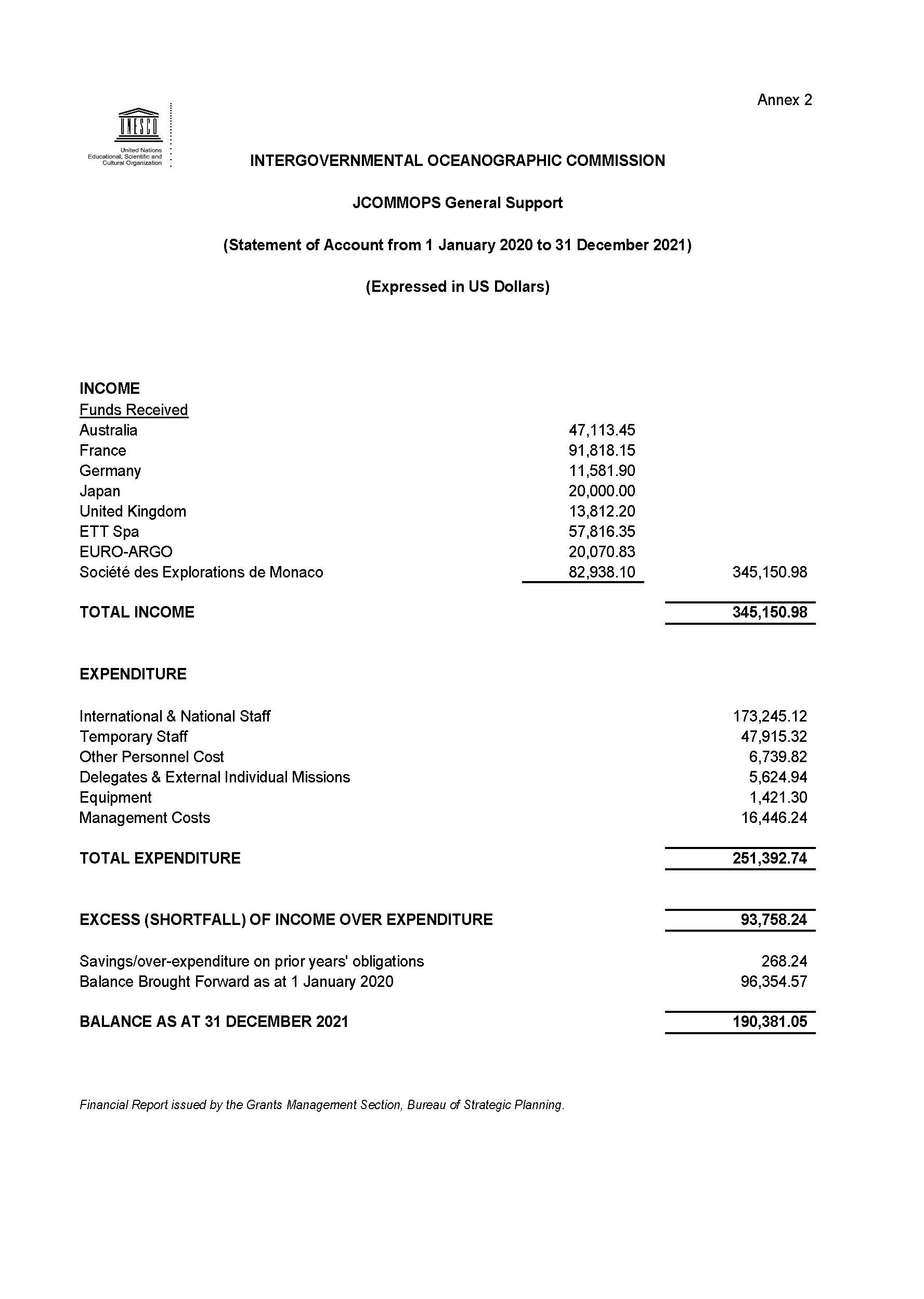 SummaryThis document presents an overview of the financial situation of the IOC Special Account at year-end 2021, the proposal for revised budgetary allocations 2022–2023 and the forecast for the biennium 2022–2023. The Financial Report for the period 1 January 2020 to 31 December 2021 is provided in Annex I,Decision proposed: After a brief introduction and discussion in plenary under item 3.1, the Executive Council is invited to take note of this report and consider the draft decision referenced as Dec. EC-55/3.1 in the Provisional Action Paper (document IOC/EC-55/AP). The document will then be subject to an in-depth review by the sessional statutory open-ended Financial Committee and the decision reflected in the Draft Resolution that the Financial Committee will be submitting to the Executive Council for adoption under item 5.2 in accordance with paragraph 15 of the Draft Revised Guidelines for the Preparation and Consideration of Draft Resolutions (IOC/INF-1315).TITLEBudget codeApproved budgetRequested changeRevised budgetIOC Function AIOC Function A450,000.000.00450,000.00191ORS2041450,000.000.00450,000.00WCRP191ORS2041.150,000.0050,000.00Ocean Carbon & Acidification191ORS2041.2250,000.00250,000.00Impact of climate change on ocean and coastal ecosystems 191ORS2041.3150,000.00150,000.00IOC Function BIOC Function B1,750,000.000.001,750,000.00191OSD20441,300,000.000.001,300,000.00GOOS design, dev't, engagement & impact191OSD2041.1400,000.00400,000.00Observing system integration & delivery191OSD2041.3400,000.00400,000.00Ocean forecast services & applications191OSD2041.4200,000.00200,000.00IODE & OBIS 191OSD2041.5300,000.00300,000.00OceanOPS193JCS2041450,000.00450,000.00IOC Function CIOC Function C1,900,000.00150,000.002,050,000.00191EWS20411,050,000.00150,000.001,200,000.00ICG NEAMTWS191EWS2041.1100,000.00100,000.00ICG PTWS191EWS2041.2150,000.0050000200,000.00ICG CARIBE-EWS191EWS2041.3250,000.0050000300,000.00TOWS & inter-regional coordination191EWS2041.4100,000.00100,000.00IOTIC191EWS2041.5100,000.00100,000.00GLOSS - tsunami191EWS2041.6250,000.0050000300,000.00HAB & NIS Research & Monitoring191EWS2041.7100,000.00100,000.00ICG-IOTWMS Secretariat193EWS2041850,000.00850,000.00IOC Function DIOC Function D450,000.000.00450,000.00191AIP2041450,000.000.00450,000.00Follow-up to SDGs, WOA & State of the ocean reporting191AIP2041.1150,000.00150,000.00GEBCO191AIP2041.250,000.0050,000.00Science for reducing nutrient enrichment 191AIP2041.3100,000.00100,000.00Climate change adaptation in coastal zones191AIP2041.4150,000.00150,000.00IOC Function E2,850,000.00500,000.003,350,000.00191RCG20411,350,000.000.001,350,000.00IOC Governance (representation & intersessional coordination)191RCG2041.1150,000.00150,000.00IOCARIBE (office support & intersessional coordination)191RCG2041.2100,000.00100,000.00IOCAFRICA (office support & intersessional coordination)191RCG2041.3100,000.00100,000.00WESTPAC (office support & intersessional coordination)191RCG2041.4250,000.00250,000.00IOCINDIO (intersessional coordination)191RCG2041.5100,000.00100,000.00UN partnerships, global governance, policy and outreach191RCG2041.6400,000.00400,000.00ICAM & Marine Spatial Planning191RCG2041.7250,000.00250,000.00UN Decade of Ocean Science for Sustainable Development193UND20411,500,000.00500,000.002,000,000.00IOC Function FIOC Function F1,350,000.000.001,350,000.00191ICD20411,350,000.000.001,350,000.00CD coordination (incl. TMT)191ICD2041.1200,000.00200,000.00GOSR191ICD2041.2150,000.00150,000.00Ocean Literacy191ICD2041.3300,000.00300,000.00IOCAFRICA Capacity development workplans191ICD2041.4250,000.00250,000.00IOCARIBE Capacity development workplans 191ICD2041.5100,000.00100,000.00WESTPAC Capacity development workplans191ICD2041.6250,000.00250,000.00IOCINDIO Capacity development workplans191ICD2041.7100,000.00100,000.00TOTAL BUDGETARY ALLOCATIONS 2022–2023TOTAL BUDGETARY ALLOCATIONS 2022–20238,750,000.00650,000.009,400,000.00IOC Special AccountIOC Special AccountIOC Special AccountIOC Special AccountIOC Special AccountForecast 2022–2023 Forecast 2022–2023 Forecast 2022–2023 Forecast 2022–2023 Forecast 2022–2023 (expressed in US Dollars)(expressed in US Dollars)(expressed in US Dollars)(expressed in US Dollars)(expressed in US Dollars)Year 2022Year 2022Year 2023Opening balance:6,282,6182,441,852Working Capital Fund:1,000,000Opening balance available: 5,282,6182,441,852Signed commitments from donors: United Kingdom (UK MetOffice)11,351Société des Explorations de Monaco79,455RevOcean165,000EthicOcean3,428259,2340Sub-total Funds available or signed commitments:5,541,8522,441,852Income forecast based on previous years 1,600,0001,600,000Sub-total Funds Expected:7,141,8524,041,852Planned Expenditure*:4,700,0004,700,000Estimated Closing balance /Funding gap:   2,441,852 -658,148*Based on revised proposed budget 2022–2023 - ref. Table 1*Based on revised proposed budget 2022–2023 - ref. Table 1*Based on revised proposed budget 2022–2023 - ref. Table 1*Based on revised proposed budget 2022–2023 - ref. Table 1*Based on revised proposed budget 2022–2023 - ref. Table 1